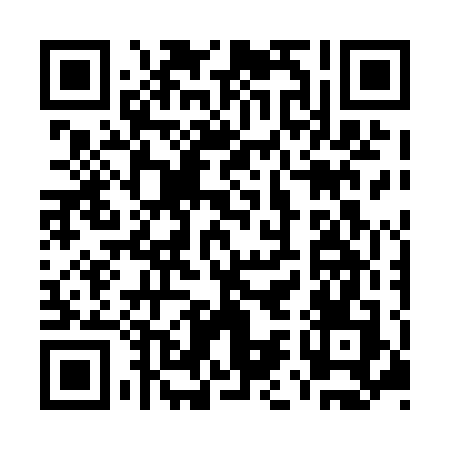 Ramadan times for Jankamajor, HungaryMon 11 Mar 2024 - Wed 10 Apr 2024High Latitude Method: Midnight RulePrayer Calculation Method: Muslim World LeagueAsar Calculation Method: HanafiPrayer times provided by https://www.salahtimes.comDateDayFajrSuhurSunriseDhuhrAsrIftarMaghribIsha11Mon4:224:226:0211:523:535:435:437:1712Tue4:204:206:0011:523:545:445:447:1813Wed4:184:185:5811:513:555:465:467:2014Thu4:164:165:5611:513:565:475:477:2115Fri4:144:145:5411:513:575:485:487:2316Sat4:124:125:5211:513:585:505:507:2417Sun4:104:105:5011:503:595:515:517:2618Mon4:084:085:4811:504:005:525:527:2719Tue4:054:055:4611:504:025:545:547:2920Wed4:034:035:4511:494:035:555:557:3021Thu4:014:015:4311:494:045:565:567:3222Fri3:593:595:4111:494:055:585:587:3323Sat3:573:575:3911:494:065:595:597:3524Sun3:553:555:3711:484:076:006:007:3725Mon3:523:525:3511:484:086:026:027:3826Tue3:503:505:3311:484:096:036:037:4027Wed3:483:485:3111:474:106:056:057:4128Thu3:463:465:2911:474:116:066:067:4329Fri3:433:435:2711:474:126:076:077:4530Sat3:413:415:2511:464:136:096:097:4631Sun4:394:396:2312:465:147:107:108:481Mon4:374:376:2112:465:157:117:118:502Tue4:344:346:1912:465:167:137:138:513Wed4:324:326:1712:455:177:147:148:534Thu4:304:306:1512:455:177:157:158:555Fri4:274:276:1412:455:187:177:178:566Sat4:254:256:1212:445:197:187:188:587Sun4:234:236:1012:445:207:197:199:008Mon4:204:206:0812:445:217:217:219:019Tue4:184:186:0612:445:227:227:229:0310Wed4:164:166:0412:435:237:237:239:05